МУНИЦИПАЛЬНОЕ АВТОНОМНОЕ                                              ОБЩЕОБРАЗОВАТЕЛЬНОЕ УЧРЕЖДЕНИЕ                                    «СРЕДНЯЯ ОБЩЕОБРАЗОВАТЕЛЬНАЯ ШКОЛА №15»РАССМОТРЕНА И ПРИНЯТА:                                              УТВЕРЖДЕНА:на заседании педагогического совета                                     приказом директораМАОУ СОШ № 15 г. Тобольска                                                    МАОУ СОШ № 15 г. ТобольскаПротокол от 31 августа 2020 г. № 1                                         от 31 августа 2020 г. № 21-ОПрограмма дополнительного образованияпо обучению хореографии«Капелька»(для детей с 3 до 7 лет)                                                                Тобольск                                                                    СОДЕРЖАНИЕЦЕЛЕВОЙ РАЗДЕЛ ПРОГРАММЫПояснительная записка                                                                           3Цели и задачи Программы                                                               3СОДЕРЖАТЕЛЬНЫЙ РАЗДЕЛ ПРОГРАММЫ2.1      Формы и методы обучения                                                                     42.2      Оценочные материалы                                                                            42.3.     Планируемые результаты                                                                       62.4      Содержание образовательной деятельности                                        9           2.4.1   Тематический план 1-й год обучения (дети 3-4 года)              9           2.4.2   Тематический план 2-й год обучения (дети 4-5 лет)               10           2.4.3   Тематический план 3-й год обучения (дети 5-7 лет)               112.5      Календарный план                                                                                         2.5.1    Календарный план дети 3-4 года                                              13           2.5.2    Календарный план дети 4-5 лет                                                16           2.5.3    Календарный план дети 5-7 лет                                                202.6      Учебная нагрузка                                                                                    23      ЛИТЕРАТУРА                                                                                                       24ЦЕЛЕВОЙ РАЗДЕЛ ПРОГРАММЫПояснительная запискаДанная программа имеет художественно-эстетическую направленность. Основная цель Программы - художественное воспитание и образование детей средствами хореографии.	Хореография - искусство, любимое детьми. Хореография таит в себе огромное богатство для успешного художественного и нравственного воспитания, сна сочетает в себе не только эмоциональную сторону искусства, приносит радость как исполнителю, так и зрителю. Хореография раскрывает и растит духовные силы, воспитывает художественный вкус и любовь к прекрасному,В задачу обучения входит знакомство с основами хореографии, позициями и положениями рук и ног; положение корпуса и головы во время исполнения танцевальных движений, совершенствование музыкального слуха и чувства ритма, развитие элементарных навыков координации. В задачу программы также входит воспитание у учащихся умения передавать характер, стиль и манеру исполнения танцевальных произведений, развитие выразительности. В цели занятий входит выработка гибкости и пластичности. постановка осанки, развитие прыжка и шага. Эти задачи реализуются через овладение детьми разнообразными формами движения: ходьбой, бегом, подскоками, гимнастическими и танцевальными упражнениями. Овладевая разнообразными движениями, дети совершенствуют двигательные навыки, у них развивается пространственная ориентация и координация, улучшается осанка, формируется четкость и точность движений. Занятия создают благоприятные условия для развития творческого воображения детей. Одна из основных задач педагога - выявление и развитие творческой индивидуальности каждого ребенка. Данная программа содержит несколько разделов: выработка осанки и походки, развитие музыкального слуха, чувства ритма, развитие двигательных навыков, элементы классического танца, элементы народного танца, танцевальные этюды, танцы и под музыку. На каждом занятии проводится работа по всем разделам программы. Однако в зависимости целей и задач конкретного занятия педагог может отводить на каждый раздел различное количество времени (по собственному усмотрению).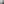 Хореография занимает одно из ведущих мест в воспитании гармонически развитой личности. Танец приносит радость, как исполнителю, так и зрителю, раскрывает и растит духовные силы, воспитывает художественный вкус и любовь к прекрасному. Танец оказывает и оздоравливающее действие на растущий организм. Занятие танцем благотворно влияет на работу сердца, органов дыхания, кровообращения, укрепляет мышцы, улучшает осанку.Педагогическая_ целесообразность Программы заключается в том, что она обеспечивает общее гармоническое, психологическое, духовное и физическое развитие ребенка; формирование разнообразных умений, способностей и знаний в области танца; воспитание у ребенка потребности в здоровом образе жизни.Программа разработана на основе программы «Ритмическая мозаика» по ритмической пластике для детей Под. ред. А.И, Бурениной.1.1.1 Цели и задачи ПрограммыЦель Программы: развитие творческой личности ребенка средствами танцевального искусства. Для реализации поставленной цели необходимо решать следующие задачи: Образовательные:-формирование музыкально-ритмических	навыков (умение двигаться и реализовывать	себя	под	музыку); -обучение	правильному	дыханию 	(дыхательные	упражнения); -изучение упражнений для развития тела и укрепления здоровья (улучшение физических данных, формирование осанки).Развивающие:-Развивать творческие способности детей, совершенствование психомоторных способностей детей (развитие ловкости, тонности, силовых и координационных способностей; развитие равновесия, силы. укрепление мышечного аппарата); -развитие памяти, внимания, воображения; -развитие музыкальных способностей (развитие чувства ритма, умение слушать музыку).Воспитательные:-воспитание у детей интереса к танцевальному искусству;-воспитание умения вести себя в группе во время движения, танцев и игр, формирование культурных привычек в процессе группового общения с детьми и взрослыми; воспитывать у детей нравственно-эстетические формы общения.	Организационные	условия	реализации	программы	З 	года.Программа разделана на три уровня сложности для детей дошкольного возраста; 1 уровень- дети 3-4 года; 2 уровень- дети 4-5 лет; 3 уровень- дети от 5 до 7 лет.Учебная нагрузка — 2 раза в неделю, 8 занятий в месяц, 64 занятия в год; длительность занятий для детей 3-4 лет — 15 минут, 4-5 лет — 20 минут, 5-6 лет 25 минут, 6-7 лет — 30 минут.Форма организации учебно-воспитательного процесса: групповая. Обучение осуществляется на русском языке. 2 СОДЕРЖАТЕЛЬНЫЙ РАЗДЕЛ ПРОГРАММЫ                 2.1 Формы и методы обученияФормы организации деятельности занимающихсяИспользуются групповая и индивидуальная форма, а также работа с частью коллектива.Формы проведения занятийучебное занятие;открытое занятие;занятие-праздник;концерт                                                        2.2 Оценочные материалыКарта диагностики уровня развития детей по хореографииДиагностика проводится два раза в год: ноябрь, апрель,Проведение педагогической диагностики развития ребенка необходимо для:-выявления начального уровня развития музыкальных и двигательных способностей ребенка, состояния его эмоциональной сферы; -проектирования индивидуальной работы:-оценки эффекта педагогического воздействия.В процессе наблюдения педагог оценивает проявления детей, сравнивая их между собой, и условно ориентируется на лучшие показатели, выявленные для данного возраста (лучше — в данной группе). Цель диагностики: выявление уровня музыкального и психомоторного развития ребенка (начального уровня и динамики развития, эффективности педагогического воздействия),Метод диагностики: наблюдение за детьми в процессе движения под музыку в условиях выполнения обычных и специально подобранных заданий (на основе репертуара из “Ритмической мозаики”)  В процессе оценки используются уровни: высокий, низкий, средний.Музыкальность — способность воспринимать и передавать в движении образ и основные средства выразительности, изменять движения в соответствии с фразами, темпом и ритмом. Оценивается соответствие исполнения движений музыке (в процессе самостоятельного исполнения — без показа педагога).Для каждого возраста педагог определяет разные критерии музыкальности в соответствии со средними возрастными показателями развития ребенка, ориентируясь на объем умений, раскрытый нами в задачах.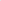  Пример оценки детей 4-го года жизни:высокий — умение передавать характер мелодии, самостоятельно начинать и заканчивать движение вместе с музыкой, менять движения на каждую часть музыки;  средний— в движениях выражается общий характер музыки, темп; начало и конец музыкального произведения совпадают не всегда; низкий — движения не отражают характер музыки и не совладают с темпом, ритмом, а также с началом и концом произведения.Оценка детей 7-го года жизни:высокий — движения выражают музыкальный образ и совпадают с тонкой нюансировкой, фразами; средний — передают только общий характер, темп и метроритм; низкий — движения не совпадают с темпом, метроритмом музыки, ориентированы только на начало и конец звучания, а также на счет и показ взрослого.Эмоциональность — выразительность мимики и пантомимики, умение передавать в мимике, жестах разнообразную гамму чувств, исходя из музыки и содержания композиции (страх, радость, удивление, настороженность. восторг, тревогу и т.д.), умение выразить свои чувства не только в движении, но и в слове. Эмоциональные дети часто подпевают во время движения, что -то приговаривают, после выполнения упражнения ждут от педагога оценки. У неэмоциональных детей мимика бедная, движения невыразительные. Оценивается этот показатель па внешним проявлениям (высокий, низкий)Примечание: при подсчете итогов этот параметр не учитывается в среднем показателе.Творческие проявления — умение импровизировать под знакомую и незнакомую музыку на основе освоенных на занятиях движений, а также придумывать собственные, оригинальные. Оценка конкретизируется в зависимости от возраста и обученности ребенка. Творческая одаренность проявляется в особой выразительности движений, нестандартности пластических средств и увлеченности ребенка самим процессом движения под музыку.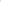     Внимание - способность не отвлекаться от музыки и процесса движения:высокий - если ребенок правильно выполняет ритмическую композицию (младшие дети - 1-го уровня сложности, старшие - 2-го и 3-го уровня сложности) от начала до конца самостоятельно;     средний - если выполняет с некоторыми подсказками; низкий- в случае больших затруднений в исполнении композиции из-за рассеянности внимания.Память - способность запоминать музыку и движения. В данном виде деятельности проявляются разнообразные виды памяти: музыкальная, двигательная, зрительная. Как правило, детям необходимо 6-8 повторений композиции вместе с педагогом для запоминания последовательности упражнений. Это можно оценить, как высокий. Если ребенок запоминает с 3-5 исполнений по показу, то это средний уровень развития памяти. Неспособность запомнить последовательность движений или потребность в большом количестве повторений (более 10 раз) - низкий уровень.Координация, ловкость движений — точность, ловкость движений, координация рук и ног при выполнении упражнений ходьбе, общеразвивающих и танцевальных движениях); правильное сочетание движений рук и ног при ходьбе (а также и в других общеразвивающих видах движений).У детей 4-го года жизни оценивается правильное и точное исполнение ритмических композиций 1-го уровня сложности; 5-6 года жизни — 2-го уровня сложности; 7-го года жизни — 2-го и 3-го уровня сложности; (в быстром и медленном темпе).Гибкость, пластичность — мягкость, плавность и музыкальность движений рук, подвижность суставов, гибкость позвоночника позволяющие исполнять несложные акробатические упражнения («рыбка», «полушпагат» и др.).    В результате наблюдений и диагностики для общего сравнения динамики в развитии ребенка на  протяжении определенного периода времени, выстраивается диаграмма или график показателей развития.                                                         2.3 Планируемые результаты    К концу обучения дети 3-5 лет должны уметь:Развитие музыкальности:проявлять интерес и любовь к музыке в процессе совместных игр, движения под музыку со сверстниками, педагогами и родителями;слушательский опыт — узнавание знакомых плясовых, маршевых мелодий, народных и детских песен, пьес изобразительного характера и выражение это в эмоциях, движениях;передавать в движении характер музыки и ее настроение (контрастное веселое— грустное, шаловливое — спокойное и т.д.); передавать основные средства музыкальной выразительности: темп (умеренно-быстрый — умеренно-медленный), динамику (громко — тихо), регистр (высоко — низко). ритм (сильную долю — как акцент, ритмическую пульсацию мелодии), различать 2-3-частную форму произведения (с контрастными по характеру частями). Развитие двигательных качеств и умений   основные:   ходьба — бодрая, спокойная, на полупальцах, на носках, топающим шагом, вперед и назад  (спиной), с высоким подниманием колена (высокий шаг), ходьба на четвереньках;    бег — легкий, ритмичный, «птички» т.д.);    прыжковые движения — на двух ногах на месте, с продвижением вперед, прямой галоп — «лошадка» подскоки (4-й год жизни);   общеразвивающие упражнения: на различные группы мышц и различный характер, способ движения (упражнения на плавность движений, махи, пружин-ность), которые даются как правило, на основе игрового образа;    имитационные движения — разнообразные образно-игровые движения, раскрывающие понятный детям образ, настроение или состояние (веселый или трусливый зайчик, хитрая лиса, усталая старушка и т.д.):  плясовые движения — простейшие элементы народных плясок доступных по координации, например, поочередное выставление ноги на пятку, притоптывание одной ногой, «выбрасывание» ног и др.3.   Развитие умений ориентироваться в пространстве: самостоятельно находить свободное места в зале, перестраиваться в круг; становиться в пары и друг за другом.      4.    Развитие творческих способностей:воспитание потребности к самовыражению в движении под музыку;формирование умений исполнять знакомые движения в игровых ситуациях, под другую музыку:развитие воображения, фантазии, умения находить свои, оригинальные движения для выражения характера музыки, игрового образа выразительными жестами, элементарными плясовыми движениями вместе с педагогом и сверстниками.    5.    Развитие и тренировка психических процессов:развитие умения начинать и заканчивать движение вместе с музыкой — развитие слухового внимания, способности координировать слуховые представления и двигательную реакцию;развитие умения выражать эмоции в мимике и пантомимике — радость, грусть, страх, и   контрастные по характеру настроения. Например: «3айчик испугался», «Мишка радуется меду» и др.;  тренировка подвижности (лабильности) нервных процессов умение изменять движения в соответствии с различным темпом (умеренно быстрым и умеренно медленным), формой (двухчастной) и ритмом музыки;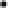   развитие восприятия, внимания, воли, памяти, мышления — умение выполнять упражнения 1-го уровня сложности (см, прил. 2) от начала до конца, не отвлекаясь — по показу взрослого или старшего ребенка. 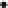  К концу обучения дети 4-5 лет должны уметь:1. Развитие музыкальности:-проявлять интерес и любовь к музыке, потребности в ее слушании, движении под музыку в свободных играх;-слушательский опыт- включение разнообразных произведений для ритмических движений: народных, современных детских песен и некоторых доступных произведений изобразительного характера композиторов-классиков, (например, из ”Детского альбома“ П. Чайковского: ”Ба6а Яга”, ”Новая куют“, ”Марш деревянных солдатиков” или из «Бирюлек»  М. Майкапара: ”Мотылек”, «В садике» -и др.); 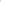 -развитие умения передавать в пластике разнообразный характер музыки, различные опенки настроения (веселое— грустное„ шаловливое — спокойное, радостное, торжественное, шуточное, беспокойное и т.д.); -развитие умения передавать основные средства музыкальной выразительности: темп (умеренно быстрый — умеренно медленный. быстрый); динамику (громко-тиха, умеренно громко, усиление звучания и уменьшение); регистр (высокий. низкий. средний); ритм (сильную долю, ритмическую пульсацию мелодии, сочетание восьмых и четвертных); различать 2-3-частную форму произведения, вариации с контрастными по характеру частями; -развитие способности различать жанр произведения (плясовая, колыбельная, марш) и выражать это самостоятельно в соответствующих движениях и в слове.2.Развитие двигательных качеств и уменийРазвитие способности передавать в пластике музыкальный образ, используя перечисленные ниже виды движений. Основные: ходьба -бодрая, спокойная, на полупальцах, на носках, топающим шагом. вперед и назад (спиной), с высоким подниманием колена (высокий шаг) в разном темпе и ритме, ходьбе на четвереньках; 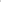 бег - легкий, ритмичный, передающий различный образ (“бабочки”, “птички“, ручейки и т.д.), широкий «волк»), острый (бежим '“горячему песку“); прыжковые движения - на двух ногах на месте, с продвижением вперед, прямой галоп – «лошадки» легкие поскоки; обще развивающие упражнения на различные группы мышц и различный характер, способ движения (упражнения на плавность движений, махи, пружинность); упражнения на гибкость, плавность движений; имитационные движения - разнообразные образно-игровые движения, раскрывающие понятный детям образ. настроение или состояние («весёлый» или «трусливый зайчик», «хитрая», «усталая старушка», «бравый солдат» и т.д.). Уметь передавать динамику настроения. например, «обида», «прощение — радость».плясовые движения - элементы народных плясок, доступных по координации — например, поочередное выставление ноги на пятку, притоптывание одной ногой, “выбрасывание” ног, полуприседания и полу-присядка для мальчиков и др. Упражнения, включающие одновременные движения рук и ног (однонаправленные и симметричные),3.Развитие умений ориентироваться в пространстве: самостоятельно находить свободное место в зале. перестраиваться в круг. становиться в пары и друг за другом, строиться в шеренгу и колонну, в несколько кругов4.Развитие творческих способностей:воспитание потребности к самовыражению в движении под музыку; формирование умений исполнять знакомые движения в различных игровых ситуациях, под другую музыку;развитие воображения, фантазии, умения самостоятельно находить свои, оригинальные движения, подбирать слова, характеризующие музыку и пластический образ,5.Развитие и тренировка психических процессов:развитие умения самостоятельно начинать и заканчивать движение вместе с музыкой — развитие слухового внимания, способность координировать слуховое представление и двигательную реакцию; развитие умения выражать эмоции в мимике и пантомимике — радость, грусть, страх, удивление, обида и т. д, т.е. разнообразные по характеру настроения. Например; «Кошка обиделась», «Девочка удивляется» и др.; тренировка подвижности (лабильности) нервных процессов на основе движения в различных темпах и ритмах:-развитие восприятия„ произвольного внимания (воли, всех видов памяти слуховой, зрительной, двигательной), мышления, речи — в умении выразить свое восприятие в движениях, а также в рисунках и в словесном описании.6. Развитие нравственно-коммуникативных качеств личности:воспитание умения сочувствовать, сопереживать, воспринимая музыкальный обрат настроение, объясняя свои чувства следами и выражая их в пластике:формирование чувства такта (например, не танцевать и не шуметь в помещении. если кто-то отдыхает или занимается, сочувствует, если кто-то упал или что-то уронил во время движения);воспитание культурных привычек в процессе группового общения с детьми и взрослыми, привычки выполнять необходимые правила самостоятельно: пропускать старших впереди себя, мальчикам уметь пригласить девочку на танец и затем проводить их на место, извиниться, если произошло нечаянное столкновение и т.д. К концу обучения дети 5-7 лет должны уметь:Развитие музыкальности:Проявление интереса и любви к музыке, потребности слушать знакомые и новые музыкальные произведения, двигаться под музыку, узнавать, что это за произведения, и кто их написал; слушательский опыт разнообразными по стилю и жанру музыкальными сочинениями; развитие умения выражать в движении характер музыки и ее настроение, передавая как контрасты, так и оттенки настроений в звучании; развитие умения передавать основные средства музыкальной выразительности'„ темп — разнообразный, а также ускорения и замедления; динамику (усиление и уменьшение звучания, разнообразие динамических оттенков); регистр (высокий, средние низкий); метроритм (разнообразный, в том числе и синкопы); различать 2-3 частную форму произведения (с малоконтрастными по характеру частями), а также вариации, рондо; развитие способности различать жанр произведения — плясовая (вальс, полька, старинный и современный танец); песня (песня-марш, песня-танец и другие) марш, разный по характеру, и выражать это в соответствующих движениях.Развитие двигательных качеств и умений -ходьба — бодрая, спокойная, на полупальцах, на носках, на пятках, пружинящим, топающим шагом, «с каблучка», вперед и назад (спиной), с высоким подниманием колена (высокий шаг). ходьба на четвереньках, “гусиным" шагом с ускорением и замедлением:-бег — легкий, ритмичный, передающий различный образ, а также высокий, широкий острый, пружинящий бег; прыжковые движения — на одной, на двух ногах на месте и с различными вариациями, с продвижением вперед, различные виды галопа (прямой галоп, боковой галоп), поскок «легкий» и «сильный» и др.:-общеразвивающие упражнения — на различные группы мышц и различный характер, способ движения (упражнения на плавность движений, махи, пружинность); упражнения на развитие гибкости и пластичности, точности и ловкости движений, координации рук и ног; имитационные движения — различные образно-игровые движения, раскрывающие понятный детям образ. настроение или состояние динамику настроений, а также ощущения тяжести или легкости разной среды — «в воде», «воздухе» и т.д.); -плясовые движения — элементы народных плясок и детского бального танца. доступные по координации, танцевальные упражнения, включающие асимметрию из современных ритмических танцев, а также разнонаправленные движения для рук и ног, сложные циклические виды движений: шаг полька, переменный шаг, шаг с притопом и другие.3.  Развитие умений ориентироваться в пространстве: самостоятельно находить свободное место в зале, перестраиваться в круг, становиться в пары и друг за другом, в несколько кругов, в шеренги, колонны. самостоятельно выполнять перестроения на основе танцевальных композиций змейка», «воротики», «спираль» и др.)4.   Развитие творческих способностей:развитие умений сочинять несложные плясовые движения и их комбинации;формирование умений исполнять знакомые движения 8 игровых ситуациях под другую музыку, импровизировать в драматизации, самостоятельно создавая пластический образ;развитие воображения, фантазии, умения находить свои, оригинальные движения для выражения характера музыки, умение оценивать свои творческие проявления и давать оценку другим детям,5. Развитие и тренировка психических процессов: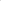 тренировка подвижности (лабильности) нервных процессов — умение изменять движения в соответствии с различным темпом, ритмом и формой музыкального произведения — по фразам;развитие восприятия, внимания воли, памяти, мышления — на основе усложнения заданий (увеличение объема движений, продолжительности звучания музыки, разнообразия сочетаний упражнений и т.д.); развитие умения выражать различные эмоции в мимике и пантомимике: радость, грусть, страх, тревога и т.д., т.е. разнообразные по характеру настроения, например: «Рыбки легко и свободно резвятся в воде», «Кукла не хочет быть марионеткой, она мечтает стать настоящей балериной» и др.Содержание образовательной деятельности                                                      2.4.1. Тематический план                                               1-й год обучения (дети 3-4 года)2.4.2 Тематический план   2-й год обучения (дети 4-5 года)                                                       2.4.3 Тематический план3-й год обучения (дети 5-7 года)                     2.5. Календарный план                     2.5.1 Календарный план дети 3-4 года2.5.2 Календарный план 4-5 лет2.5.3 Календарный план 5-7 лет2.6. Учебная нагрузкаЛИТЕРАТУРА1. Черемнова Е.Ю. Танцетерапия, Танцевально-оздоровительные методики для детей, Изд. «Феникс», Ростов-на-Дону, 20DBr,2. Потапчук А.А., Овчинникова Т.С, Двигательный игротренинг для дошкольников, изд. ТЦ «Сфера», Санкт-Петербург, 2009г„3. Рунова М.А., Бутилова А.В. Ознакомление с природой через движение, Изд„ «Мозаика- синтез», Москва, 2006г4. Барышникова Т.А Азбука хореографии, Санкт-Петербург, 1996г.Ф.И. ребенкаМузыкальностьЭмоциональная сфераПроявление характерологических особенностей ребенкаТворческие проявленияВниманиеПамятьПодвижность нервных процессовПластичность гибкостьКоординация движениймесяц№ занятияТемаТемаТемаТемаТемаЧасыОктябрь1Танцевальная разминка «Карусель»Танцевальная разминка «Карусель»Танцевальная разминка «Карусель»2Октябрь2Музыкально-ритмическая композиция «Га-га»Музыкально-ритмическая композиция «Га-га»Музыкально-ритмическая композиция «Га-га»Музыкально-ритмическая композиция «Га-га»Музыкально-ритмическая композиция «Га-га»2Октябрь3Упражнение «С осенними листьями!»Упражнение «С осенними листьями!»Упражнение «С осенними листьями!»Упражнение «С осенними листьями!»Упражнение «С осенними листьями!»2Октябрь4Танцевальная композиция «Осенний ветерок»Танцевальная композиция «Осенний ветерок»Танцевальная композиция «Осенний ветерок»Танцевальная композиция «Осенний ветерок»Танцевальная композиция «Осенний ветерок»2Ноябрь5Танцевальный этюд «Петушок»Танцевальный этюд «Петушок»Танцевальный этюд «Петушок»Танцевальный этюд «Петушок»2Ноябрь6Танцевальный этюд «Кошки -мышки»Танцевальный этюд «Кошки -мышки»Танцевальный этюд «Кошки -мышки»Танцевальный этюд «Кошки -мышки»Танцевальный этюд «Кошки -мышки»2Ноябрь7Танцевальный этюд «Шалунишки»Танцевальный этюд «Шалунишки»Танцевальный этюд «Шалунишки»Танцевальный этюд «Шалунишки»Танцевальный этюд «Шалунишки»28Танцевальная композиция «Потанцуем»Танцевальная композиция «Потанцуем»Танцевальная композиция «Потанцуем»Танцевальная композиция «Потанцуем»Танцевальная композиция «Потанцуем»2Декабрь9Танцевальный этюд «Зайка» Танцевальный этюд «Зайка» 2Декабрь10Танцевальный этюд «Снежинки»211Танцевальный этюд «Кукла»212Танцевальная композиция «Озорные лягушата» 2Январь13-14Танцевальная композиция «Кукла»Танцевальная композиция «Кукла»Танцевальная композиция «Кукла»Танцевальная композиция «Кукла»Танцевальная композиция «Кукла»2Январь15-16Танцевальная композиция «Озорные лягушата»Танцевальная композиция «Озорные лягушата»Танцевальная композиция «Озорные лягушата»Танцевальная композиция «Озорные лягушата»Танцевальная композиция «Озорные лягушата»2Февраль17Танцевальный этюд «Зайка» Танцевальный этюд «Зайка» Танцевальный этюд «Зайка» Танцевальный этюд «Зайка» Танцевальный этюд «Зайка» 2Февраль18Танцевальный этюд «Марш»Танцевальный этюд «Марш»Танцевальный этюд «Марш»Танцевальный этюд «Марш»Танцевальный этюд «Марш»219Танцевальный композиция «Мой папа»Танцевальный композиция «Мой папа»Танцевальный композиция «Мой папа»Танцевальный композиция «Мой папа»Танцевальный композиция «Мой папа»220Танцевальный композиция «Море волнуется»Танцевальный композиция «Море волнуется»Танцевальный композиция «Море волнуется»Танцевальный композиция «Море волнуется»Танцевальный композиция «Море волнуется»2Март21Танцевальная этюд «Подарок маме»Танцевальная этюд «Подарок маме»Танцевальная этюд «Подарок маме»Танцевальная этюд «Подарок маме»Танцевальная этюд «Подарок маме»2Март22Танцевальная этюд «Бабочка»Танцевальная этюд «Бабочка»Танцевальная этюд «Бабочка»Танцевальная этюд «Бабочка»Танцевальная этюд «Бабочка»223Танцевальная этюд «Чудесные превращения»Танцевальная этюд «Чудесные превращения»Танцевальная этюд «Чудесные превращения»Танцевальная этюд «Чудесные превращения»Танцевальная этюд «Чудесные превращения»224Танцевальная этюд «Оранжевое лето»Танцевальная этюд «Оранжевое лето»Танцевальная этюд «Оранжевое лето»Танцевальная этюд «Оранжевое лето»Танцевальная этюд «Оранжевое лето»2 Апрель25Танцевальный этюд «Гуси-гуси» Танцевальный этюд «Гуси-гуси» Танцевальный этюд «Гуси-гуси» Танцевальный этюд «Гуси-гуси» Танцевальный этюд «Гуси-гуси» 2 Апрель26Танцевальный этюд «Попугай»Танцевальный этюд «Попугай»Танцевальный этюд «Попугай»Танцевальный этюд «Попугай»Танцевальный этюд «Попугай»227Танцевальный композиция «Мой папа»Танцевальный композиция «Мой папа»Танцевальный композиция «Мой папа»Танцевальный композиция «Мой папа»Танцевальный композиция «Мой папа»28Танцевальный композиция «Все маски в гости к нам»Танцевальный композиция «Все маски в гости к нам»Танцевальный композиция «Все маски в гости к нам»Танцевальный композиция «Все маски в гости к нам»Танцевальный композиция «Все маски в гости к нам»2 Май29Танцевальный этюд «Капелька» Танцевальный этюд «Капелька» Танцевальный этюд «Капелька» Танцевальный этюд «Капелька» Танцевальный этюд «Капелька» 230Музыкально- ритмическая композиция «Упражнения с цветами»Музыкально- ритмическая композиция «Упражнения с цветами»Музыкально- ритмическая композиция «Упражнения с цветами»Музыкально- ритмическая композиция «Упражнения с цветами»Музыкально- ритмическая композиция «Упражнения с цветами»231Танцевальный этюд «После дождя»Танцевальный этюд «После дождя»Танцевальный этюд «После дождя»Танцевальный этюд «После дождя»Танцевальный этюд «После дождя»232Танцевальная композиция «Вальс цветов»Танцевальная композиция «Вальс цветов»Танцевальная композиция «Вальс цветов»Танцевальная композиция «Вальс цветов»Танцевальная композиция «Вальс цветов»2Итого:Итого:Итого:Итого:Итого:64месяц№занятияТемаТемаТемаТемаЧасыОктябрь1Танцевальная композиция «Курица»Танцевальная композиция «Курица»2Октябрь2«Продолжаем знакомится с танцевальным языком»Танец «Давай, потанцуем» Танец «Кошки-мышки»«Продолжаем знакомится с танцевальным языком»Танец «Давай, потанцуем» Танец «Кошки-мышки»«Продолжаем знакомится с танцевальным языком»Танец «Давай, потанцуем» Танец «Кошки-мышки»«Продолжаем знакомится с танцевальным языком»Танец «Давай, потанцуем» Танец «Кошки-мышки»2Октябрьз«Раз, два, три, четыре, пять — вы хотите танцевать «Га -Га-ГА»«Раз, два, три, четыре, пять — вы хотите танцевать «Га -Га-ГА»«Раз, два, три, четыре, пять — вы хотите танцевать «Га -Га-ГА»«Раз, два, три, четыре, пять — вы хотите танцевать «Га -Га-ГА»2Октябрь4Игровой урок,Игры и танцы	по желанию детейИгровой урок,Игры и танцы	по желанию детейИгровой урок,Игры и танцы	по желанию детейИгровой урок,Игры и танцы	по желанию детей2Ноябрь5Танцевальная композиция «Осеннее настроение»Танцевальная композиция «Осеннее настроение»Танцевальная композиция «Осеннее настроение»2Ноябрь6Танцевальный этюд «Играем пальчиками»Танцевальный этюд «Играем пальчиками»Танцевальный этюд «Играем пальчиками»Танцевальный этюд «Играем пальчиками»27Ритмический танец «Весёлые свинки»Ритмический танец «Весёлые свинки»Ритмический танец «Весёлые свинки»Ритмический танец «Весёлые свинки»28Танцевальная композиция «Заяц»Танцевальная композиция «Заяц»Танцевальная композиция «Заяц»Танцевальная композиция «Заяц»2Декабрь9Танец «Раз ладошка, два ладошка»2Декабрь10Танцевальный этюд играем пальчиками «Лошадка»2Декабрь11Танцевальный этюд «Петухи запели»2Декабрь12Разучивания танца «Веселые свинки»2Январь13Разучивание танца «Лошадки»Разучивание танца «Лошадки»Разучивание танца «Лошадки»Разучивание танца «Лошадки»2Январь14Разучивание танца «Веселые свинки»Разучивание танца «Веселые свинки»Разучивание танца «Веселые свинки»Разучивание танца «Веселые свинки»2Январь15Разучивание танца «Попугай»Разучивание танца «Попугай»Разучивание танца «Попугай»Разучивание танца «Попугай»2Январь16«Урок повторения»«Урок повторения»«Урок повторения»«Урок повторения»2Февраль17Разучивание танца «Беленький котенок» подготовка выступлению на утренникеРазучивание танца «Беленький котенок» подготовка выступлению на утренникеРазучивание танца «Беленький котенок» подготовка выступлению на утренникеРазучивание танца «Беленький котенок» подготовка выступлению на утреннике2Февраль18Танец «Потанцуем»Танец «Потанцуем»Танец «Потанцуем»Танец «Потанцуем»2Февраль19Разучивание танца «Мой папа»Разучивание танца «Мой папа»Разучивание танца «Мой папа»Разучивание танца «Мой папа»2Февраль20«Урок повторения»«Урок повторения»«Урок повторения»«Урок повторения»2Март21Разучивания танца «Танец с платочками»Разучивания танца «Танец с платочками»2Март22Соединение основных шагов «Танец маленьких утят»Соединение основных шагов «Танец маленьких утят»Соединение основных шагов «Танец маленьких утят»Соединение основных шагов «Танец маленьких утят»2Март23Разучивания танца «Веселая полька»Разучивания танца «Веселая полька»Разучивания танца «Веселая полька»Разучивания танца «Веселая полька»2Март24Разучивание танца «Попугай»Разучивание танца «Попугай»Разучивание танца «Попугай»Разучивание танца «Попугай»2Апрель25Наши эмоции. Разучивания танца «Танец с хлопками»Наши эмоции. Разучивания танца «Танец с хлопками»Наши эмоции. Разучивания танца «Танец с хлопками»2Апрель26Разучивания по парам танца «Полька-приглашение»Разучивания по парам танца «Полька-приглашение»Разучивания по парам танца «Полька-приглашение»Разучивания по парам танца «Полька-приглашение»227Разучивания по парам танца «Давай потанцуем»Разучивания по парам танца «Давай потанцуем»Разучивания по парам танца «Давай потанцуем»Разучивания по парам танца «Давай потанцуем»228«Урок повторения»«Урок повторения»«Урок повторения»«Урок повторения»2Май29Танцевальная композиция «Осеннее настроение»Танцевальная композиция «Осеннее настроение»Танцевальная композиция «Осеннее настроение»2Май30Танцевальный этюд «Играем пальчиками»Танцевальный этюд «Играем пальчиками»Танцевальный этюд «Играем пальчиками»Танцевальный этюд «Играем пальчиками»231Ритмический танец «Весёлые свинки»Ритмический танец «Весёлые свинки»Ритмический танец «Весёлые свинки»Ритмический танец «Весёлые свинки»232Танцевальная композиция «Заяц»Танцевальная композиция «Заяц»Танцевальная композиция «Заяц»Танцевальная композиция «Заяц»2ИтогоИтогоИтого64месяц№ занятияТемаТемаТемаТемаТемаЧасыЧасыОктябрь1-2Упражнения с осенними листьями- зонтикамиУпражнения с осенними листьями- зонтикамиУпражнения с осенними листьями- зонтикамиУпражнения с осенними листьями- зонтикамиУпражнения с осенними листьями- зонтиками22Октябрь3-4Танцевальная композиция «Осенний блюз» КарусельТанцевальная композиция «Осенний блюз» КарусельТанцевальная композиция «Осенний блюз» КарусельТанцевальная композиция «Осенний блюз» КарусельТанцевальная композиция «Осенний блюз» Карусель22Октябрь5-6Танцевальная композиция  с зонтиками «Капля в море» Танцевальная композиция  с зонтиками «Капля в море» Танцевальная композиция  с зонтиками «Капля в море» Танцевальная композиция  с зонтиками «Капля в море» Танцевальная композиция  с зонтиками «Капля в море» 22Октябрь7-8Танцевальный этюд	«Снежные бабочки» «Попугай»Танцевальный этюд	«Снежные бабочки» «Попугай»Танцевальный этюд	«Снежные бабочки» «Попугай»Танцевальный этюд	«Снежные бабочки» «Попугай»Танцевальный этюд	«Снежные бабочки» «Попугай»22Ноябрь9-10Танцевальный этюд	«Снежные бабочки» ЧасикиТанцевальный этюд	«Снежные бабочки» ЧасикиТанцевальный этюд	«Снежные бабочки» ЧасикиТанцевальный этюд	«Снежные бабочки» ЧасикиТанцевальный этюд	«Снежные бабочки» Часики22Ноябрь11-12Танцевальный этюд	«Танец на стульях» ЧасикиТанцевальный этюд	«Танец на стульях» ЧасикиТанцевальный этюд	«Танец на стульях» ЧасикиТанцевальный этюд	«Танец на стульях» ЧасикиТанцевальный этюд	«Танец на стульях» ЧасикиНоябрь13-14Танцевальный этюд «Снежные бабочки»Танцевальный этюд «Снежные бабочки»Танцевальный этюд «Снежные бабочки»Танцевальный этюд «Снежные бабочки»Танцевальный этюд «Снежные бабочки»Ноябрь15-16Танцевальный этюд «Мы солдаты»Танцевальный этюд «Мы солдаты»Танцевальный этюд «Мы солдаты»Танцевальный этюд «Мы солдаты»Танцевальный этюд «Мы солдаты»Декабрь17-18Танцевальный этюд	«Морячка», «Полька»Танцевальный этюд	«Морячка», «Полька»Танцевальный этюд	«Морячка», «Полька»Танцевальный этюд	«Морячка», «Полька»Танцевальный этюд	«Морячка», «Полька»22Декабрь19-20Танцевальный этюд	 «Парный танец »Танцевальный этюд	 «Парный танец »Танцевальный этюд	 «Парный танец »Танцевальный этюд	 «Парный танец »Танцевальный этюд	 «Парный танец »22Декабрь21-22Танцевальный этюд «Малышарики»Танцевальный этюд «Малышарики»Танцевальный этюд «Малышарики»Танцевальный этюд «Малышарики»Танцевальный этюд «Малышарики»22Декабрь23-24Танцевальная композиция  «Робот Бронислав»Танцевальная композиция  «Робот Бронислав»Танцевальная композиция  «Робот Бронислав»Танцевальная композиция  «Робот Бронислав»Танцевальная композиция  «Робот Бронислав»22Январь25-26Танцевальная композиция  «Часики»,  «Робот Бронислав»Танцевальная композиция  «Часики»,  «Робот Бронислав»Танцевальная композиция  «Часики»,  «Робот Бронислав»Танцевальная композиция  «Часики»,  «Робот Бронислав»Танцевальная композиция  «Часики»,  «Робот Бронислав»22Январь27-28Выступление в младших группахВыступление в младших группахВыступление в младших группахВыступление в младших группахВыступление в младших группах22Январь29-30Танцевальная  композиция «Игра с мячом»Танцевальная  композиция «Игра с мячом»Танцевальная  композиция «Игра с мячом»Танцевальная  композиция «Игра с мячом»Танцевальная  композиция «Игра с мячом»22Январь31-32Выступление для родителейВыступление для родителейВыступление для родителейВыступление для родителейВыступление для родителей22Февраль33-34Танцевальный этюд «Танец богатырей»Танцевальный этюд «Танец богатырей»Танцевальный этюд «Танец богатырей»Танцевальный этюд «Танец богатырей»Танцевальный этюд «Танец богатырей»22ФевральЗ5-З6Танцевальный этюд	«Менуэт»Танцевальный этюд	«Менуэт»Танцевальный этюд	«Менуэт»Танцевальный этюд	«Менуэт»Танцевальный этюд	«Менуэт»22Февраль37-38Танцевальный этюд «Моряка»Танцевальный этюд «Моряка»Танцевальный этюд «Моряка»Танцевальный этюд «Моряка»Танцевальный этюд «Моряка»22Февраль39-40Танцевальная композиция «Полька»22Март41-42Танцевальный этюд «Парный танец»Танцевальный этюд «Парный танец»Танцевальный этюд «Парный танец»22Март43-44Танцевальный этюд «Подарокмаме»Танцевальный этюд «Подарокмаме»Танцевальный этюд «Подарокмаме»22Март45-46Танцевальныйэтюд«Аэробика»22Март47 - 48Танцевальный этюд «Барбарики»22Апрель49-50Танцевальный этюд «Свежий ветер»Танцевальный этюд «Свежий ветер»Танцевальный этюд «Свежий ветер»Танцевальный этюд «Свежий ветер»22Апрель53-54Танцевальный этюд «Давай потанцуем»Танцевальный этюд «Давай потанцуем»Танцевальный этюд «Давай потанцуем»Танцевальный этюд «Давай потанцуем»Танцевальный этюд «Давай потанцуем»22Апрель55-56Танцевальный этюд	«Танец на стульях» ЧасикиТанцевальный этюд	«Танец на стульях» Часики22Май57-58Танцевальный этюд  «Часики»,  «Робот Бронислав»Танцевальный этюд  «Часики»,  «Робот Бронислав»Танцевальный этюд  «Часики»,  «Робот Бронислав»Танцевальный этюд  «Часики»,  «Робот Бронислав»Танцевальный этюд  «Часики»,  «Робот Бронислав»22Май59-60Музыкально-ритмическая композиция «Полька»Музыкально-ритмическая композиция «Полька»Музыкально-ритмическая композиция «Полька»Музыкально-ритмическая композиция «Полька»Музыкально-ритмическая композиция «Полька»22Май61-62Танцевальный этюд  «Часики» Танцевальный этюд  «Часики» Танцевальный этюд  «Часики» Танцевальный этюд  «Часики» Танцевальный этюд  «Часики» 22Май63-64Танцевальная композиция «Эй, вы, там на верху«Вальс с цветами»Танцевальная композиция «Эй, вы, там на верху«Вальс с цветами»Танцевальная композиция «Эй, вы, там на верху«Вальс с цветами»Танцевальная композиция «Эй, вы, там на верху«Вальс с цветами»Танцевальная композиция «Эй, вы, там на верху«Вальс с цветами»22Итого:Итого:Итого:Итого:Итого:Итого:128м№тематемацельцельцельцельКолич ество заняти й в недКолич ество заняти й в недСодержание деятельностиоктябрь1Танцевальнаяразминка: «Капель»Танцевальнаяразминка: «Капель»Развитие	музыкальности. Умение	координировать движения с  музыкой.Развитие	музыкальности. Умение	координировать движения с  музыкой.Развитие	музыкальности. Умение	координировать движения с  музыкой.Развитие	музыкальности. Умение	координировать движения с  музыкой.22поклонРазминка,Разогрев Игра«Паровозик» Имитационные движения, упражнения на плавность движений, махи. Пружинность Постановкатанца Поклоноктябрь2Музыкально- ритмическая композиция «Га-га»Музыкально- ритмическая композиция «Га-га»Способствовать развития точности движений, мягкости, плавности движений,Способствовать развития точности движений, мягкости, плавности движений,Способствовать развития точности движений, мягкости, плавности движений,Способствовать развития точности движений, мягкости, плавности движений,22поклонРазминка,Разогрев Игра«Паровозик» Имитационные движения, упражнения на плавность движений, махи. Пружинность Постановкатанца Поклоноктябрь3Упражнения	сосенними листьямиУпражнения	сосенними листьямиСпособствовать развитию координации движений, подвижности нервных процессов, внимания, памяти.Способствовать развитию координации движений, подвижности нервных процессов, внимания, памяти.Способствовать развитию координации движений, подвижности нервных процессов, внимания, памяти.Способствовать развитию координации движений, подвижности нервных процессов, внимания, памяти.22поклонРазминка,Разогрев Игра«Паровозик» Имитационные движения, упражнения на плавность движений, махи. Пружинность Постановкатанца Поклоноктябрь4Танцевальнаякомпозиция «Осенний ветерок»Танцевальнаякомпозиция «Осенний ветерок»Способствовать	умению ориентироваться, перестраиватьсяСпособствовать	умению ориентироваться, перестраиватьсяСпособствовать	умению ориентироваться, перестраиватьсяСпособствовать	умению ориентироваться, перестраиваться22поклонРазминка,Разогрев Игра«Паровозик» Имитационные движения, упражнения на плавность движений, махи. Пружинность Постановкатанца Поклонноябрь5Танцевальный этюд «Петушок»Танцевальный этюд «Петушок»Способствовать развитию выразительности движений, образного мышления, чувства ритма, способности импровизацииСпособствовать развитию выразительности движений, образного мышления, чувства ритма, способности импровизацииСпособствовать развитию выразительности движений, образного мышления, чувства ритма, способности импровизацииСпособствовать развитию выразительности движений, образного мышления, чувства ритма, способности импровизации22Поклон,Разминка.РазогревИгра «Эхо»Имитационные движения,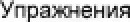 превращениями Постановкатанца Поклонноябрь6Танцевальный этюд «Кошки мышки»,Танцевальный этюд «Кошки мышки»,Развитие внимания. Скорости реакции, точности и ловкости движений, а также на развитие  сферы и выражение эмоций в мимике, доверительного и теплого отношенияРазвитие внимания. Скорости реакции, точности и ловкости движений, а также на развитие  сферы и выражение эмоций в мимике, доверительного и теплого отношенияРазвитие внимания. Скорости реакции, точности и ловкости движений, а также на развитие  сферы и выражение эмоций в мимике, доверительного и теплого отношенияРазвитие внимания. Скорости реакции, точности и ловкости движений, а также на развитие  сферы и выражение эмоций в мимике, доверительного и теплого отношения22Поклон,Разминка.РазогревИгра «Эхо»Имитационные движения,превращениями Постановкатанца Поклонноябрь7Танцевальныйэтюд«Шалунишки»Танцевальныйэтюд«Шалунишки»формирование навыков кружения на месте на подскоках, развитие памяти и внимания. Умение сочетать движения с музыкой в быстром темпеформирование навыков кружения на месте на подскоках, развитие памяти и внимания. Умение сочетать движения с музыкой в быстром темпеформирование навыков кружения на месте на подскоках, развитие памяти и внимания. Умение сочетать движения с музыкой в быстром темпеформирование навыков кружения на месте на подскоках, развитие памяти и внимания. Умение сочетать движения с музыкой в быстром темпе22Поклон,Разминка.РазогревИгра «Эхо»Имитационные движения,превращениями Постановкатанца Поклонноябрь8Танцевальнаякомпозиция «Пота»Танцевальнаякомпозиция «Пота»Развитие	координации, точности и ловкости движений, памяти внимания.Развитие	координации, точности и ловкости движений, памяти внимания.Развитие	координации, точности и ловкости движений, памяти внимания.Развитие	координации, точности и ловкости движений, памяти внимания.22Поклон,Разминка.РазогревИгра «Эхо»Имитационные движения,превращениями Постановкатанца Поклондекабрь9Танцевальный	этюд «Зайка»Развитие координации, точности движений, выразительности пластики, умения вслушиваться в слова и музыку, точно передавая все нюансы песенки в движенияхРазвитие координации, точности движений, выразительности пластики, умения вслушиваться в слова и музыку, точно передавая все нюансы песенки в движенияхРазвитие координации, точности движений, выразительности пластики, умения вслушиваться в слова и музыку, точно передавая все нюансы песенки в движенияхРазвитие координации, точности движений, выразительности пластики, умения вслушиваться в слова и музыку, точно передавая все нюансы песенки в движениях22Поклон,РазминкаРазогревИгра «Повтори мной» «Ветерок» -плавные перекрестные движения рук головойдекабрь10Танцевальный этюд«Снежинки»Развитие выразительности пластики, воспитание умения  вести себя в группе во время движения.Развитие умения радоваться и сопереживатьРазвитие выразительности пластики, воспитание умения  вести себя в группе во время движения.Развитие умения радоваться и сопереживатьРазвитие выразительности пластики, воспитание умения  вести себя в группе во время движения.Развитие умения радоваться и сопереживатьРазвитие выразительности пластики, воспитание умения  вести себя в группе во время движения.Развитие умения радоваться и сопереживать22Поклон,РазминкаРазогревИгра «Повтори мной» «Ветерок» -плавные перекрестные движения рук головой11Танцевальный этюд «Лошадка»Развитие умения радоваться и сопереживать, формирование чувства тактаРазвитие умения радоваться и сопереживать, формирование чувства тактаРазвитие умения радоваться и сопереживать, формирование чувства тактаРазвитие умения радоваться и сопереживать, формирование чувства тактаПостановка танца  поклон12Танцевальная композиция «Снежинки»Воспитание умения вести себя в группе до время движения, формирование культурных привычек в процессе группового общения с детьми и взрослыми.2Постановка танца  поклонянварь13-14Танцевальнаякомпозиция«Кукла»Развитие нравственно-коммуникативных качеств личности: воспитание умения сопереживать другим людям и животным: воспитание умения вести себя в группе во время движения, формирование чувства такта и культурных привычек. В процессе группового общения с детьми и взрослыми.2ПоклонРазминка, Разогрев в кругу.Игра«Паровозик» «Ленточки» -поочередные плавные движения правой и левой рукой вверх-вниз перед 	собой;Постановка танца Поклонянварь15-16Танцевальнаякомпозиция «Озорные лягущата».Развитие творческих способностей, потребности самовыражения в движении под музыку; развитие творческого воображения и фантазии. Способствовать развитию выразительности движений, образного мышления, чувства ритма. Формирование навыков кружения на шесте подскоках, развитие координации, точности и ловкости движений, памяти и внимания, способности импровизации. Развитие эмоциональной сферы и выражение эмоции в мимике.2ПоклонРазминка, Разогрев в кругу.Игра«Паровозик» «Ленточки» -поочередные плавные движения правой и левой рукой вверх-вниз перед 	собой;Постановка танца Поклонфевраль17Танцевальный этюд  «Зайка»Развитие	координации, точности	движений, выразительности.2Поклон.Разминка, Разогрев в кругу.	Игра	«Эхо»Имитационные движения, Упражнения	с февраль18Танцевальный этюд«Марш»Формирование правильной осанки, красивой походки. Эмоциональной выразительности движений.2Поклон.Разминка, Разогрев в кругу.	Игра	«Эхо»Имитационные движения, Упражнения	с 19Танцевальная композиция «Мой папа»,Развитие двигательных качеств и умений: развитие ловкости, точности, координации движений; формирование правильной осанки, красивой походки; развитие умения ориентироваться пространстве; обращение двигательного опыта разнообразными видами движений.2превращениями Постановка танца Поклон.20Танцевальная композиция«Море волнуется»закрепить полученные навыки, развивать умение двигаться в соответствии с музыкой, обогащение двигательного опыта разнообразными видами движений2превращениями Постановка танца Поклон.март21Танцевальный этюд «Подарок маме»способствовать развитию выразительности движений, чувства ритма, способности к импровизации. Развитие эмоциональной сферы и выражение эмоций в мимике2Поклон.Разминка.Разогрев по кругу.Игра «Учитель».Танцевально-образные движения «Звероаэробика»Постановка танца.Поклонмарт22Танцевальный этюд «Бабочка»развитие умения ориентироваться в пространстве, обогащение двигательного опыта разнообразными видами движений, передавать в танце характерные виды движений2Поклон.Разминка.Разогрев по кругу.Игра «Учитель».Танцевально-образные движения «Звероаэробика»Постановка танца.Поклонмарт23Танцевальный этюд «Чудесные превращения»способствовать развитию умений воспринимать музыку, т.е. чувствовать ее настроение, характер и понимать ее содержание; развитие музыкальной памяти, внимания, развитие координации движений, пластичности, мягкости2Поклон.Разминка.Разогрев по кругу.Игра «Учитель».Танцевально-образные движения «Звероаэробика»Постановка танца.Поклонмарт24Танцевальный этюд «Оранжевое лето»развитие творческих способностей, потребности самовыражения в движении под музыку; развитие творческого воображения и фантазии2Поклон.Разминка.Разогрев по кругу.Игра «Учитель».Танцевально-образные движения «Звероаэробика»Постановка танца.Поклонапрель25Танцевальный этюд «Гуси-гуси…способствовать развитию выразительности движений, образного мышления, чувства ритма, способности к импровизации2Поклон.Разминка.Разогрев по кругу.Игра «Парвозик»Имитационные движения.Упражнения с превращениями.Постановка танцаПоклонапрель26Танцевальный этюд «Попугай»развитие внимания, точности движений, развитие эмоциональной сферы и выражение эмоций в мимике, доверительного и теплого отношения друг к другу2Поклон.Разминка.Разогрев по кругу.Игра «Парвозик»Имитационные движения.Упражнения с превращениями.Постановка танцаПоклонапрель27Танцевальная композиция «Все развитие умения ориентироваться в пространстве, обогащение 2Поклон.Разминка.Разогрев по кругу.Игра «Парвозик»Имитационные движения.Упражнения с превращениями.Постановка танцаПоклонмаски в гости к нам..»двигательного опыта разнообразными видами движений28Танцевальный этюд «Веселые путешественники»формирование навыков кружения на месте, на подскоках в движении, развитие умения сочетать движения с музыкой в быстром темпе2май29Танцевальный этюд «Капелька»развитие музыкальности, умение координировать движения с музыкой2Поклон.Разминка.Разогрев по кругуИгра «Эхо»Самостоятельное нахождение места в зале, перестроение в круг.Постановка танца.Поклонмай30Музыкально-ритмическая композиция «Упражнения с цветами»способствовать развитию точности движений, мягкости, плавности движений2Поклон.Разминка.Разогрев по кругуИгра «Эхо»Самостоятельное нахождение места в зале, перестроение в круг.Постановка танца.Поклонмай31Танцевальный этюд «После дождя» способствовать развитию координации движений, подвижности психических процессов, внимания, памяти2Поклон.Разминка.Разогрев по кругуИгра «Эхо»Самостоятельное нахождение места в зале, перестроение в круг.Постановка танца.Поклонмай32Танцевальная композиция «Вальс цветов»Способствовать умению ориентироваться, перестраиваться2Поклон.Разминка.Разогрев по кругуИгра «Эхо»Самостоятельное нахождение места в зале, перестроение в круг.Постановка танца.Поклонм№темацельСодержание деятельностиоктябрь1Наша любимая группа опять очень	рада гостей встречать.Танец«Курица» Игра« Эхо»Учить детей пластично двигаться под музыку разучивать новые движения.2Поклон.Разминка.Разогрев	по кругу.Игра «заплети плетень» упражнения нагибкость,плавность движений. Постановкатанца. октябрь2Продолжаем знакомится танцевальным языком. Танец Игра «Пешком шагали мышки»Формировать у детей чувство уверенности в новой обстановке. Способствовать возникновению дружеских взаимоотношений.2Поклон.Разминка.Разогрев	по кругу.Игра «заплети плетень» упражнения нагибкость,плавность движений. Постановкатанца. октябрь3Танец «Га – га - га»Формировать умение слышать музыку и выполнять движения в соответствии с ней. Создать эмоционально благоприятную атмосферу. Развивать способность понимать сверстника.2Поклон.Разминка.Разогрев	по кругу.Игра «заплети плетень» упражнения нагибкость,плавность движений. Постановкатанца. 4Игровой урок«Топ-топ -шагают ножки по дорожке»Познакомить с жестами «да»,«нет», «не знаю». «это я», «это «это он». Разучить подготовительную позицию рук и положение «руки свободноОпущены.2Поклон.ноябрь5Танцевальнаякомпозиция«Осеннее настроение»Учить детей двигаться в соответствии с музыкой. Закреплять ранее изученные движения. Развивать фантазию, в процессе придумывания новых движений для показа на разминки.2Поклон.Разминка. Разогрев покругу.Игра «Эхо»,контрастные эмоции, например,«ГрустныйЧебурашка»,«Веселый Чебурашка»Постановка танца.Поклонноябрь6Танцевальный этюд «Пальчиком подвигаем»Учить проявлять свою индивидуальность инеповторимость. Закреплять изученный материал в игровойформе.2Поклон.Разминка. Разогрев покругу.Игра «Эхо»,контрастные эмоции, например,«ГрустныйЧебурашка»,«Веселый Чебурашка»Постановка танца.Поклонноябрь7Ритмический танец «Веселые свинки»Развивать у детей четкость выполнения движений. Познакомить с понятием «осанка»2Поклон.Разминка. Разогрев покругу.Игра «Эхо»,контрастные эмоции, например,«ГрустныйЧебурашка»,«Веселый Чебурашка»Постановка танца.Поклонноябрь8Танцевальная композиция «Заяц»Активизировать словарь детей танцевальными терминами: «позиция рук», «на поясе», «руки опущены свободно вниз»2Поклон.Разминка. Разогрев покругу.Игра «Эхо»,контрастные эмоции, например,«ГрустныйЧебурашка»,«Веселый Чебурашка»Постановка танца.Поклондекабрь9Танец «Раз ладошка, два ладошка»Учить правильному исполнению движений рук и пальцев при выполнении упражнений для разминки2Поклон.Разминка. Разогрев по кругу.Игра «Учитель»ПальчиковаягимнастикаПостановкатанцаПоклондекабрь10Танцевальный этюд «Играем пальчиками «Лошадка»»Способствовать объединению детей	в совместной деятельности2Поклон.Разминка. Разогрев по кругу.Игра «Учитель»ПальчиковаягимнастикаПостановкатанцаПоклондекабрь11Танцевальный этюд «Петухи запели»Учить двигаться под музыку и правильно	выполнять движения. Познакомить детей с 6 позицией ног и основными движениями для ног.2Поклон.Разминка. Разогрев по кругу.Игра «Учитель»ПальчиковаягимнастикаПостановкатанцаПоклондекабрь12Разучивание танца «Веселые свинки», «Петухи запели»Закреплять подготовительную позицию рук и 6 позицию ног. Подготовка детей к выступлению на новогоднем празднике.2Поклон.Разминка. Разогрев по кругу.Игра «Учитель»ПальчиковаягимнастикаПостановкатанцаПоклонЯнварь13Разучивание танца «Лошадки». Танцевальный этюд «Петухи запели»Учить правильно двигаться под музыку и вызвать положительный эмоциональный настрой2ПоклонРазминкаРазогрев по кругуИгра «Снежныйком»движения с высоким подниманием ногПостановка танцаПоклонЯнварь14Разучивание танца «Веселые свинки»Создать положительные эмоции и настрой2ПоклонРазминкаРазогрев по кругуИгра «Снежныйком»движения с высоким подниманием ногПостановка танцаПоклон15Разучивание танца «Попугай» «Веселые свинки»Учить четко и правильно выполнять движения. Развивать умение двигаться под музыку216«Урок повторения»Совершенствовать танцевальные движения. Закрепление изученного материала в игровой форме2Февраль17Разучиваниетанца «Беленький котенок», подготовка к выступлению на утренникеУчить узнавать героя по определенным движениям2ПоклонРазминкаРазогрев по кругуИгра «Эхо»Имитационные движенияПостановка танцаПоклонФевраль18Танец«Потанцуем»Совершенствовать умения детей передавать в движении образы героев. Формировать дружеские отношения.2ПоклонРазминкаРазогрев по кругуИгра «Эхо»Имитационные движенияПостановка танцаПоклонФевраль19Разучивание танца «Мой папа»Подготовка	детей	к выступлению на утреннике, посвященному 23 февраля.Развивать умение детей последовательно показывать движения2ПоклонРазминкаРазогрев по кругуИгра «Эхо»Имитационные движенияПостановка танцаПоклонФевраль20«Урок повторения»Совершенствовать умение передавать движениями эмоциональное состояние героев сказки. Поощрять творчество и фантазию.2ПоклонРазминкаРазогрев по кругуИгра «Эхо»Имитационные движенияПостановка танцаПоклонмарт21Разучивание танца «Танец с платочками»Подготовка детей к выступлению на утреннике, посвященному в 8 марта Закрепление изученного материала.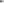 2ПоклонРазминкаРазогрев по кругуИгра «Кошки-мышки»Упражнения для ногПостановка танцаПоклонмарт22Соединение основных шагов по парам танец «Танец утят»Учить детей двигаться под ритмы латиноамериканской музыки.2ПоклонРазминкаРазогрев по кругуИгра «Кошки-мышки»Упражнения для ногПостановка танцаПоклонмарт23Разучивание танца «Весенняя полька»Создать положительные эмоции и настрой. Учить четко и правильно выполнять движения. Развивать умение двигаться под музыку.224Разучивание танца «Попугай»Совершенствовать танцевальные движения2Апрель25Наши эмоцииРазучивание«Танец с хлопками»Учить детей коллективно и согласованно взаимодействовать, проявляя свою индивидуальность2ПоклонРазминкаРазогрев по кругуИгра «Учитель»Перестроение вПарыПостановка танцаПоклонАпрель26Друг всегда придет на помощь.Разучивание по парам	танца «Полька-приглашение»Учить распознавать эмоциональное состояние по мимике: «радость», «грусть», «страх», «злость».2ПоклонРазминкаРазогрев по кругуИгра «Учитель»Перестроение вПарыПостановка танцаПоклонАпрель27Разучиваниетанца по парам «Давай потанцуем»Совершенствовать умение детей различать характер музыки. Воспитывать доброжелательное отношение друг к другу. Совершенствовать умение детей двигаться.2ПоклонРазминкаРазогрев по кругуИгра «Учитель»Перестроение вПарыПостановка танцаПоклонАпрель28Урок повторенияСовершенствовать	умение понятно выражать свои чувства и понимать переживания других людей.2ПоклонРазминкаРазогрев по кругуИгра «Учитель»Перестроение вПарыПостановка танцаПоклонМай29Закрепление танца «Весенняя полька»Закрепление	изученного материала в игровой форме. Учить правильно двигаться под музыку и вызвать положительный эмоциональный настрой2ПоклонРазминкаРазогрев по кругуИгра «Эхо»Упражнения по пластикеПостановка танцаПоклонМай30Знакомство детей с историей танца «Самолетик»Закреплять умение детей использовать различные средства выразительности в передаче образов героев сказок.Совершенствовать танцевальные движения2ПоклонРазминкаРазогрев по кругуИгра «Эхо»Упражнения по пластикеПостановка танцаПоклонМай31Повторение изученного материала, Подготовка к концерту.Подведение итогов. Результат232Выступление детейродительском собрании. Подведение итогов.Подведение итогов. Результат2Всего за год   64 часаВсего за год   64 часаВсего за год   64 часаВсего за год   64 часаВсего за год   64 часаВсего за год   64 часам№тематематемацельСодержание деятельностиоктябрь1-2Упражнения с осенними листьямиУпражнения с осенними листьямиУпражнения с осенними листьямиРазвитие музыкальности, умения координировать движения с музыкой2Поклон.Разминка.Разогрев по кругу.Игра «Сплети плетень» Позиции ног:Выворотные (точнееполувыворотные:носки развернуты друг от друга) и параллельные (стопы параллельны)Постановкатанца. Поклон.октябрь3-4Танцевальная композиция с осенними листиками и зонтикамиТанцевальная композиция с осенними листиками и зонтикамиТанцевальная композиция с осенними листиками и зонтикамиСпособствовать развитию точности движений, мягкости, плавности движений2Поклон.Разминка.Разогрев по кругу.Игра «Сплети плетень» Позиции ног:Выворотные (точнееполувыворотные:носки развернуты друг от друга) и параллельные (стопы параллельны)Постановкатанца. Поклон.октябрь5-6Танцевальная композиция «Осенний блюз»Танцевальная композиция «Осенний блюз»Танцевальная композиция «Осенний блюз»Способствовать развитию координации движений, подвижности нервных процессов, внимания, памяти2Поклон.Разминка.Разогрев по кругу.Игра «Сплети плетень» Позиции ног:Выворотные (точнееполувыворотные:носки развернуты друг от друга) и параллельные (стопы параллельны)Постановкатанца. Поклон.октябрь7-8Танцевальная композиция «Карусель»Танцевальная композиция «Карусель»Танцевальная композиция «Карусель»Развитие музыкальности, пластичности и выразительности движений рук2Поклон.Разминка.Разогрев по кругу.Игра «Сплети плетень» Позиции ног:Выворотные (точнееполувыворотные:носки развернуты друг от друга) и параллельные (стопы параллельны)Постановкатанца. Поклон.ноябрь9-10Танцевальный этюд «Капля в море»Танцевальный этюд «Капля в море»Танцевальный этюд «Капля в море»Способствовать развитию выразительности движений, образного мышления, чувств ритма, способности к импровизации2Поклон.Разминка. Разогрев покругу.Игра «Ручеек»Подготовительное положение рук (руки опущены вниз, но не касаются ног, локти округлены, ладони смотрят вверх);ноябрь11-12Танцевальный этюд«Попугай»Танцевальный этюд«Попугай»Танцевальный этюд«Попугай»Развитие образного мышления, выразительности пластики, координации движений2Поклон.Разминка. Разогрев покругу.Игра «Ручеек»Подготовительное положение рук (руки опущены вниз, но не касаются ног, локти округлены, ладони смотрят вверх);ноябрь11-12ноябрь13-14Танцевальный этюд «Курочка и цыплята», «Попугай»Танцевальный этюд «Курочка и цыплята», «Попугай»Танцевальный этюд «Курочка и цыплята», «Попугай»Развитие музыкальности, способности слышать музыкальные фразы, чувствовать структуру музыки2Постановкатанца. Поклон15-16Танцевальная композиция «Капля в море»Танцевальная композиция «Капля в море»Танцевальная композиция «Капля в море»Развитие координации, точности и ловкости движений, памяти, внимания2Декабрь17-18Танцевальный этюд «Снежные бабочки»Танцевальный этюд «Снежные бабочки»Танцевальный этюд «Снежные бабочки»Развитие координации, точности движений, выразительности пластики, умения вслушиваться в слова и музыку, точно передавая все нюансы песенки в движениях2Поклон.Разминка. Разогрев покругу.Игра «Эхо».Упражнения по пластикеПостановка танцаПоклонДекабрь19-20Танцевальный этюд«Метель»Танцевальный этюд«Метель»Танцевальный этюд«Метель»Развитие выразительности пластики, воспитание умения вести себя в группе во время движения2Поклон.Разминка. Разогрев покругу.Игра «Эхо».Упражнения по пластикеПостановка танцаПоклонДекабрь21-22Танцевальный этюд«Снежные бабочки»Танцевальный этюд«Снежные бабочки»Танцевальный этюд«Снежные бабочки»Способствовать развитию умения радоваться и сопереживать, формирование чувства такта2Поклон.Разминка. Разогрев покругу.Игра «Эхо».Упражнения по пластикеПостановка танцаПоклонДекабрь23-24Танцевальная композиция «Часики», «Танец на стульях»Танцевальная композиция «Часики», «Танец на стульях»Танцевальная композиция «Часики», «Танец на стульях»Воспитание умения вести себя в группе во время движения, формирование культурных привычек в процессе группового общения с детьми и взрослыми2Поклон.Разминка. Разогрев покругу.Игра «Эхо».Упражнения по пластикеПостановка танцаПоклонЯнварь25-26Танцевальная композиция «Метель», «Танец на стульях»Танцевальная композиция «Метель», «Танец на стульях»Танцевальная композиция «Метель», «Танец на стульях»Развитие нравственно-коммуникативных качеств личности: воспитание умения сопереживать другим людям и животным; воспитание умения вести себя в группе во время движения, формирование чувства такта и культурных привычек в процессе группового общения с детьми и взрослыми2Поклон.Разминка. Разогрев покругу.Игра «Совушка»Упражнения на развороты стоп из VI позиции в I позицию поочередно правой и левой, затем одновременно двух стопПостановка танцаПоклонЯнварь27-28   Выступление в младших группах   Выступление в младших группах   Выступление в младших группах   Выступление в младших группах2КонцертЯнварь29-30Танцевальная композиция «Снежные бабочки»Танцевальная композиция «Снежные бабочки»Развитие творческих способностей, потребности Развитие творческих способностей, потребности 2Поклон.Разминка. Разогрев поЯнварь29-30Танцевальная композиция «Снежные бабочки»Танцевальная композиция «Снежные бабочки»2Поклон.Разминка. Разогрев посамовыражения в движении под музыку; развитие самовыражения в движении под музыку; развитие творческого воображения и фантазии. Способствовать развитию выразительности движений, образного мышления, чувства ритма. Развитие эмоциональной сферы и выражение эмоций в мимике.творческого воображения и фантазии. Способствовать развитию выразительности движений, образного мышления, чувства ритма. Развитие эмоциональной сферы и выражение эмоций в мимике.кругу.Игра «Ловушка»Упражнения для выражения эмоций.Постановка танца.Поклон31-32Выступление для родителейВыступление для родителейВыступление для родителейВыступление для родителей2Концерт33-34Танцевальный этюд «Мы-солдаты»Развитие координации, точности движений, выразительностиРазвитие координации, точности движений, выразительностиРазвитие координации, точности движений, выразительности2Поклон.Разминка. Разогрев покругу.Игра «Третий лишний»Упражнения для осанкиПостановка танца.Поклон35-36Танцевальный этюд «Менуэт»Формирование правильной осанки, красивой походки, эмоциональной выразительности движенийФормирование правильной осанки, красивой походки, эмоциональной выразительности движенийФормирование правильной осанки, красивой походки, эмоциональной выразительности движенийПоклон.Разминка. Разогрев покругу.Игра «Третий лишний»Упражнения для осанкиПостановка танца.ПоклонФевраль37-38Танцевальная композиция «Морячка»Развитие двигательных качеств и умений; развитие ловкости, точности, координации движений; формирование правильной осанки, красивой походки; развитие умения ориентироваться в пространстве; обогащение двигательного опыта разнообразными видами движенийРазвитие двигательных качеств и умений; развитие ловкости, точности, координации движений; формирование правильной осанки, красивой походки; развитие умения ориентироваться в пространстве; обогащение двигательного опыта разнообразными видами движенийРазвитие двигательных качеств и умений; развитие ловкости, точности, координации движений; формирование правильной осанки, красивой походки; развитие умения ориентироваться в пространстве; обогащение двигательного опыта разнообразными видами движений2Поклон.Разминка. Разогрев покругу.Игра «Третий лишний»Упражнения для осанкиПостановка танца.Поклон39-40Танцевальная композиция «Полька»Закрепить полученные навыки, развивать умение двигаться в соответствии с музыкой, обогащение двигательного опыта разнообразными видами движенийЗакрепить полученные навыки, развивать умение двигаться в соответствии с музыкой, обогащение двигательного опыта разнообразными видами движенийЗакрепить полученные навыки, развивать умение двигаться в соответствии с музыкой, обогащение двигательного опыта разнообразными видами движенийПоклон.Разминка. Разогрев покругу.Игра «Третий лишний»Упражнения для осанкиПостановка танца.ПоклонМарт41-42Танцевальный этюд «Парный танец»Способствовать развитию выразительности движений, чувства ритма, способности к импровизации. Развитие эмоциональной сферы и выражение эмоций в мимике.Способствовать развитию выразительности движений, чувства ритма, способности к импровизации. Развитие эмоциональной сферы и выражение эмоций в мимике.Способствовать развитию выразительности движений, чувства ритма, способности к импровизации. Развитие эмоциональной сферы и выражение эмоций в мимике.Поклон.Разминка. Разогрев покругу.Игра «Платочек»Перестроение в парыПостановка танцаПоклонМарт43-44Танцевальный этюд «Парный танец»Развитие умения ориентироваться в пространстве; обогащение двигательного опыта разнообразными видами движений, передавать в танце характерные виды движенийРазвитие умения ориентироваться в пространстве; обогащение двигательного опыта разнообразными видами движений, передавать в танце характерные виды движенийРазвитие умения ориентироваться в пространстве; обогащение двигательного опыта разнообразными видами движений, передавать в танце характерные виды движенийПоклон.Разминка. Разогрев покругу.Игра «Платочек»Перестроение в парыПостановка танцаПоклонМарт43-44Март43-44Март45-46Танцевальный этюд«Аэробика для Бобика»Способствовать развитию умений воспринимать музыку, т.е. чувствовать ее настроение, характер и понимать ее содержание; развитие музыкальной памяти, внимания; развитие координации Способствовать развитию умений воспринимать музыку, т.е. чувствовать ее настроение, характер и понимать ее содержание; развитие музыкальной памяти, внимания; развитие координации Способствовать развитию умений воспринимать музыку, т.е. чувствовать ее настроение, характер и понимать ее содержание; развитие музыкальной памяти, внимания; развитие координации движений, пластичности, мягкостидвижений, пластичности, мягкостидвижений, пластичности, мягкости47-48Танцевальный этюд «Малышарики»Развитие творческих способностей, потребности самовыражения в движении под музыку; развитие творческого воображения и фантазииРазвитие творческих способностей, потребности самовыражения в движении под музыку; развитие творческого воображения и фантазииРазвитие творческих способностей, потребности самовыражения в движении под музыку; развитие творческого воображения и фантазии2апрель49-50Танцевальный этюд «Танец на стульях». Повторение пройденногоСпособствовать развитию выразительности движений, образного мышления, чувства ритма, способности к импровизацииСпособствовать развитию выразительности движений, образного мышления, чувства ритма, способности к импровизацииСпособствовать развитию выразительности движений, образного мышления, чувства ритма, способности к импровизации2Поклон.Разминка. Разогрев покругу.Игра «Эхо»Подскокиапрель51-52Танцевальный этюд «Робот Бронислав»Развитие внимания, точности движений, развитие эмоциональной сферы и выражений эмоций в мимике, доверительного и теплого отношения друг к другуРазвитие внимания, точности движений, развитие эмоциональной сферы и выражений эмоций в мимике, доверительного и теплого отношения друг к другуРазвитие внимания, точности движений, развитие эмоциональной сферы и выражений эмоций в мимике, доверительного и теплого отношения друг к другу2Постановка танцаПоклонапрель53-54Танцевальная композиция «Весенний танец «Капель»»Развитие умения ориентироваться в пространстве; обогащение двигательного опыта разнообразными видами движенийРазвитие умения ориентироваться в пространстве; обогащение двигательного опыта разнообразными видами движенийРазвитие умения ориентироваться в пространстве; обогащение двигательного опыта разнообразными видами движений2апрель55-56Танцевальный этюд «Часики»Формирование навыков кружения на месте на подскоках в движении, развитие умения сочетать движения с музыкой в быстром темпеФормирование навыков кружения на месте на подскоках в движении, развитие умения сочетать движения с музыкой в быстром темпеФормирование навыков кружения на месте на подскоках в движении, развитие умения сочетать движения с музыкой в быстром темпе2Май57-58Танцевальный этюд «Робот Бронислав»Развитие музыкальности, умение координировать движения с музыкойРазвитие музыкальности, умение координировать движения с музыкойРазвитие музыкальности, умение координировать движения с музыкой2Май58-60Музыкально-ритмическая композиция «Полька»Способствовать развитию точности движений, мягкости, плавности движенийСпособствовать развитию точности движений, мягкости, плавности движенийСпособствовать развитию точности движений, мягкости, плавности движений2Май61-62Танцевальный этюд «Вальс с цветами»Способствовать развитию координации движений, подвижности психических процессов, внимания, памятиСпособствовать развитию координации движений, подвижности психических процессов, внимания, памятиСпособствовать развитию координации движений, подвижности психических процессов, внимания, памяти2Май63-64Танцевальная композиция «Эй, вы, там на верху!», «Вальс с цветами»Способствовать умению ориентироваться, перестраиватьсяСпособствовать умению ориентироваться, перестраиватьсяСпособствовать умению ориентироваться, перестраиваться2 Всего за год Всего за год Всего за год Всего за год Всего за год Всего за год128№ НаименованиеКоличество часов по программеВозрастМузыкальный руководительУМКХореография64         64         1283-4 г4-5 л5-7 лБакирова Д.З.1.Программа по ритмической пластике для детей «Ритмическая мозаика» А. И. Бурениной2. Флеш - носители с детскими песнями